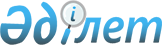 Об установлении публичного сервитута на земельный участокПостановление акимата города Костаная Костанайской области от 15 декабря 2021 года № 2753
      В соответствии со статьей 18, пунктом 4 статьи 69 Земельного кодекса Республики Казахстан, статьей 31 Закона Республики Казахстан "О местном государственном управлении и самоуправлении в Республике Казахстан", на основании заключения земельной комиссии от 18 ноября 2021 года № 804, землеустроительного проекта, утвержденного приказом государственного учреждения "Отдел земельных отношений акимата города Костаная" от 6 декабря 2021 года № 1362, акимат города Костаная ПОСТАНОВЛЯЕТ:
      1. Установить Ерденову Кайрату Дуйсенбековичу публичный сервитут на земельный участок для прокладки газопровода, расположенный по адресу: город Костанай, ПКСТ "Текстильщик", участок 1944, 1946, 1948, общей площадью 0,0250 гектар.
      2. Контроль за исполнением настоящего постановления возложить на курирующего заместителя акима города Костаная.
      3. Настоящее постановление вводится в действие со дня его подписания.
					© 2012. РГП на ПХВ «Институт законодательства и правовой информации Республики Казахстан» Министерства юстиции Республики Казахстан
				
      Аким 

К. Ахметов
